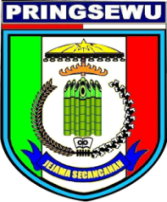 Pringsewu,                              2021									Kepada	Nomor 	:          /         /        /2021	               	   Yth.  Bupati Pringsewu	Sifat	: -							Cq. Kepala Badan Kesatuan bangsa 	Lampiran	: -							dan Politik Kab. Pringsewu	Perihal	: Permohonan Penerbitan Surat Tanda		  Lapor Keberadaan  Organisasi			di										Pringsewu		  Dengan HormatBerdasarkan Surat Keputusan  Kemenkumham  RI Nomor : …… tentang ………../ Surat Keputusan Organisasi … … Pusat     Nomor : …..….tentang …… / Surat Keputusan Ketua pengurus Ormas Provinsi………….   Nomor : ………………. Tentang …  (surat pendukung lainnya) Berita Acara …… / Akta Notaris dll, Berkenaan dengan hal tersebut diatas Kami mengajukan  kepada Bapak Kepala Badan Kesatuan Bangsa dan Politik Kabupaten Pringsewu Untuk Menerbitkan Surat Tanda Lapor Keberadaan Organisasi …………….. di Kabupaten PringsewuDemikian Permohonan ini kami sampaikan, atas berkenannya kami ucapkan terima kasihNama Lembaga :Ketua 							SekretarisStempelNama							 Nama